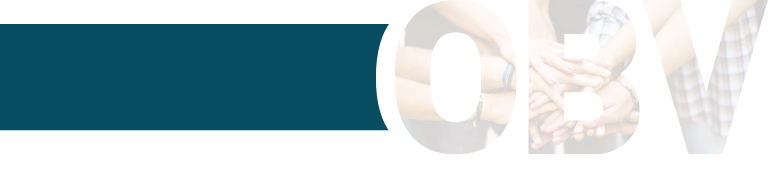 Volunteer Emergency Contact InformationThank you for giving your time through Volunteering at >>>>>.  As part of our duty of care we need this vital information in case of an emergency situation.ALL INFORMATION PROVIDED IN YOUR APPLICATION WILL BE TREATED CONFIDENTIALLY.PERSONAL DETAILSPERSONAL DETAILSTitleSurnameGiven NameAddress SuburbStatePost CodeTelephone (Primary)Telephone (Secondary)Email Address  2.  EMERGENCY CONTACT DETAILS (It is essential that all volunteers list an emergency contact.)  2.  EMERGENCY CONTACT DETAILS (It is essential that all volunteers list an emergency contact.)Full Name Relationship Address SuburbStatePost CodeTelephone (Primary)Telephone (Secondary)Email Address  3.  MEDICAL CONDITIONS  3.  MEDICAL CONDITIONSAre there any medical conditions that we should be aware of?Volunteers SignatureDate